ご記入いただいた個人情報を本人の承諾なしに研修以外の目的に使用することはありません。※１ 業種・※２ 職種は、右下の各表の該当するコードをご記入ください。※ 請求書の宛名が申込責任者と異なる場合のみご記入下さい。公益財団法人ソフトピアジャパン理事長様受講申込書申込日　平成　　年　　月　　日公益財団法人ソフトピアジャパン理事長様※ １研修につき申込書１枚でお申し込みください。申込日　平成　　年　　月　　日受講研修名研修開催日平成　 　年　　月　　日　～　 　月　　日ふ り が なふ り が な貴社(団体)名貴社(団体)名申込責任者申込責任者住　所〒　　　－　　　　〒　　　－　　　　〒　　　－　　　　TEL（））－申込責任者申込責任者住　所〒　　　－　　　　〒　　　－　　　　〒　　　－　　　　FAX（））－申込責任者申込責任者所　属役　職役　職申込責任者申込責任者氏　名e-maile-mail研修情報配信サービス研修情報配信サービス研修情報配信サービスe-mailによる研修情報配信サービス（月１回程度）を希望されますか。e-mailによる研修情報配信サービス（月１回程度）を希望されますか。e-mailによる研修情報配信サービス（月１回程度）を希望されますか。e-mailによる研修情報配信サービス（月１回程度）を希望されますか。e-mailによる研修情報配信サービス（月１回程度）を希望されますか。e-mailによる研修情報配信サービス（月１回程度）を希望されますか。e-mailによる研修情報配信サービス（月１回程度）を希望されますか。する ・ しないする ・ しないする ・ しないする ・ しないする ・ しないする ・ しない受　　講　　者所属・役職所属・役職氏名（ふりがな）性 別性 別性 別年 齢年 齢年 齢業種※１業種※１職種※２職種※２職種※２IT経験受　　講　　者ふりがな男・女男・女男・女　　　　　　才　　　　　　才　　　　　　才　　　　年受　　講　　者男・女男・女男・女　　　　　　才　　　　　　才　　　　　　才　　　　年受　　講　　者ふりがな男・女男・女男・女　　　　　　才　　　　　　才　　　　　　才　　　　年受　　講　　者男・女男・女男・女　　　　　　才　　　　　　才　　　　　　才　　　　年受　　講　　者ふりがな男・女男・女男・女　　　　　　才　　　　　　才　　　　　　才　　　　年受　　講　　者男・女男・女男・女　　　　　　才　　　　　　才　　　　　　才　　　　年請求書の宛名役　職氏　名配慮を希望する事柄車いす・近視・その他（　　　　　　　　　　　　　　　　　　　　　　　　　　　　　）◆業種コード一覧表◆業種コード一覧表コード業　　種０１農業、林業、漁業、鉱業０２建設業０３製造業（一般機械・電気）０４製造業（輸送用機械）０５製造業（電子・情報）０６製造業（その他）０７電気･ガス･熱供給･水道業０８情報通信業０９運輸業、郵便業１０卸売業、小売業１１金融業、保険業１２飲食店、宿泊業１３医療、福祉１４教育、学術支援業１５サービス業１６公務１７その他◆職種コード一覧表◆職種コード一覧表コード職　　種０１情報処理関係技術職０２その他技術職０３管理職０４事務職０５専門職０６販売・サービス０７自営０８教職０９学生１０主婦１１無職１２その他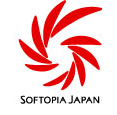 